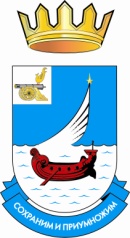 АДМИНИСТРАЦИЯ  МАЛЬЦЕВСКОГО СЕЛЬСКОГО  ПОСЕЛЕНИЯГАГАРИНСКОГО РАЙОНА  СМОЛЕНСКОЙ  ОБЛАСТИПОСТАНОВЛЕНИЕот ________________2018 г.                                            № Об  утверждении Административного регламента
предоставления Администрацией муниципального образования  Мальцевское сельское поселениеГагаринского района   Смоленской	 области муниципальной услуги «Предоставление имущества, находящегося в муниципальной собственности муниципального образования Мальцевского сельского поселения  Гагаринского района  Смоленской области и закрепленного в казне, свободного от прав третьих лиц, включенного в Перечень имущества, предназначенного для передачи во владение и (или) пользование субъектам малого и среднего предпринимательства».	В соответствии с Федеральным законом от 27.07.2010 №210-ФЗ «Об организации  предоставления государственных и муниципальных услуг», постановлением Администрации Мальцевского сельского поселения Гагаринского района Смоленской области от 22.07.2011 № 15 "Об утверждении порядка разработки регламентов предоставления муниципальных услуг"п о с т а н о в л я е т :1. Утвердить Административный регламент предоставления  Администрацией муниципального образования «Гагаринский район» Смоленской области муниципальной услуги «Предоставление имущества, находящегося в муниципальной собственности муниципального  образования  Мальцевское сельское  поселение Гагаринского района  Смоленской области и закрепленного в казне, свободного от прав третьих лиц, включенного в Перечень имущества, предназначенного для передачи во владение и (или) пользование субъектам малого и среднего предпринимательства» (прилагается).	2. Настоящее постановление подлежит опубликованию в газете «Гжатский вестник» и размещению  в информационно-телекоммуникационной сети " Интернет" на страничке официального сайта Администрации МО «Гагаринский район» Смоленской области.Глава  муниципального образования Мальцевского  сельского  поселения Гагаринского района Смоленской области                                    Л.А.ФелнерОтпечатано в 1 экземпляре в делоАдминистративный регламент
предоставления Администрацией муниципального образования Мальцевского сельского поселения Гагаринского района  Смоленской	 области муниципальной услуги «Предоставление имущества, находящегося в муниципальной собственности муниципального образования Мальцевского сельского поселения Гагаринского района  Смоленской	 области, закрепленного в казне, свободного от прав третьих лиц, включенного в Перечень имущества, предназначенного для передачи во владение и (или) пользование субъектам малого и среднего предпринимательства». I. Общие положения1.1.  Предмет регулирования административного регламентапредоставления муниципальной услуги
        Административный регламент по предоставлению муниципальной услуги «Предоставление имущества, находящегося в муниципальной собственности муниципального образования Мальцевского сельского поселения Гагаринского района  Смоленской	 области и закрепленного в казне, свободного от прав третьих лиц, включенного в Перечень имущества, предназначенного для передачи во владение и (или) пользование субъектам малого и среднего предпринимательства» (далее – Административный регламент) разработан в целях повышения качества предоставления муниципальной услуги по предоставлению имущества, находящегося в муниципальной собственности муниципального образования Мальцевского сельского поселения Гагаринского района  Смоленской области, свободного от прав третьих лиц (за исключением имущественных прав субъектов малого и среднего предпринимательства), включенного в Перечень имущества, предназначенного для передачи во владение и (или) пользование субъектам малого и среднего предпринимательства (далее – муниципальная услуга) и определяет сроки и последовательность действий (административных процедур) при предоставлении муниципальной услуги.
      Предметом регулирования Административного регламента являются правоотношения, возникающие у заявителей с Администрацией муниципального образования Мальцевского сельского поселения Гагаринского района  Смоленской области (далее – Администрация), по вопросу предоставления в аренду имущества, находящегося в муниципальной собственности муниципального образования Мальцевского сельского поселения Гагаринского района  Смоленской	 области, свободного от прав третьих лиц (за исключением имущественных прав субъектов малого и среднего предпринимательства), включенного в Перечень имущества, предназначенного для передачи во владение и (или) пользование субъектам малого и среднего предпринимательства, в порядке, установленном Администрацией.1.2. Описание заявителей, а также физических и юридических лиц, имеющих право в соответствии с федеральным и (или) областным законодательством, муниципальными нормативными правовыми актами либо в силу наделения их заявителями в порядке, установленном законодательством Российской Федерации, полномочиями выступать от их имени при взаимодействии с Администрацией, иными органами местного самоуправления и организациями при предоставлении муниципальной услуги
         1.2.1. Заявителями на предоставление муниципальной услуги являются субъекты малого и среднего предпринимательства, внесенные в Единый реестр субъектов малого и среднего предпринимательства, ведение которого осуществляет федеральная налоговая служба, под любой вид  деятельности, не запрещенный законом, за исключением субъектов, определенных п.3 ст.14 Федерального закона от 24.07.2007 №209-ФЗ «О развитии малого и среднего предпринимательства в Российской Федерации.         1.2.2. При предоставлении муниципальной услуги от имени заявителей вправе выступать их законные представители или их представители по доверенности (далее также – заявитель), выданной и оформленной в соответствии с гражданским законодательством Российской Федерации.
1.3. Требования к порядку информирования о порядке предоставления муниципальной услуги  1.3.1.  Информирование о муниципальной услуге осуществляется: - по адресу: Российская Федерация, Смоленская область, д. Мальцево, ул.Административная , д.8;- по телефону: 8(48135) 7-53-17 ;- по адресу электронной почты:malicevo@ mail.ru;- на официальном сайте Администрации в сети Интернет: гагаринадмин67.рф;- на портале Государственных услуг Смоленской области. 1.3.2. Получить консультации и справки по вопросам, связанным с предоставлением муниципальной услуги, можно посредством:-  обращения на официальный сайт Администрации;- обращения на портал Государственных услуг Смоленской области;- письменного обращения в Администрацию;- обращения в Администрацию  лично в установленные часы работы Администрации: с 8-30 до 17-30;суббота и воскресенье – выходные дни;перерыв на обед: с 12-30 до 14-00.Часы приема:  вторник,  четверг с 9.00 до 11.00 часов, обед с 12.30 часов до 14.00 часов.1.3.3.В связи с функционированием  на территории г. Гагарина   Гагаринского МФЦ филиала СОГБУ «Многофункциональный центр» (далее МФЦ) получить консультации и справки, а также подать заявления по вопросам, связанным с предоставлением муниципальной услуги в МФЦ, можно посредством:- личного консультирования специалистами МФЦ по адресу места нахождения МФЦ (ул. Гагарина, д. . Гагарин, Смоленская область, 215010) в установленные часы приема: понедельник – пятница:  с 10-00 до 19-00, без перерыва, суббота с 10-00 до 19-00, перерыв с 14-00 до 15-00, выходной  - воскресенье;- консультирования по телефону 8(48135) 6-11-19, 6-11-20;- информирования на официальном сайте МФЦ о порядке, способах и условиях получения муниципальной услуги:- информирования по электронной почте (malicevo@ mail.ru). Для дистанционного информирования заявителей, а также для снижения потока заявлений в МФЦ действует центр телефонного обслуживания граждан (ЦТО). Телефон горячей линии ЦТО: 8-800-1001-901.1.3.4. Консультации по вопросам предоставления муниципальной услуги проводятся при личном контакте  и по телефону (7-53-17) .Консультации  по вопросам предоставления муниципальной услуги предоставляются специалистами Администрации и специалистами МФЦ на бесплатной основе на основании письменного, устного или телефонного обращения. Максимальный срок ответа на письменное обращение составляет 30 дней со дня его регистрации в установленном порядке. В случае направления запроса о предоставлении необходимых для рассмотрения заявления документов и материалов, получение которых не предусмотрено по каналам межведомственного взаимодействия, в другие государственные органы, органы местного самоуправления или должностным лицам срок рассмотрения заявления может быть продлен не более чем на 30 дней с уведомлением заявителя, направившего обращение, о продлении срока рассмотрения заявления с указанием причин продления.1.3.5. Консультации предоставляются по вопросам:- перечня документов, необходимых для предоставления муниципальной услуги и административных процедур, комплектности (достаточности) представленных документов;- сроков предоставления муниципальной услуги и административных процедур;- порядка обжалования действий (бездействия) и решений, соответственно осуществляемых и принимаемых в ходе предоставления муниципальной услуги.1.3.6. Отвечая на телефонные звонки и обращения по вопросу предоставления муниципальной услуги, работники администрации обязаны:- подробно в корректной форме информировать о порядке предоставления муниципальной услуги;- воздерживаться от поведения, которое могло бы вызвать сомнение в объективном исполнении муниципальными и техническими служащими должностных (служебных) обязанностей, а также избегать конфликтных ситуаций, способных нанести ущерб их репутации или авторитету муниципального органа;- соблюдать права и законные интересы заявителей.   1.3.7. Прием письменных обращений осуществляется по адресу: Смоленская область, Гагаринский район ,д.Мальцево,ул.Административная , д.8, в соответствии с режимом работы, установленным пунктом 1.3.2.. настоящего Административного регламента.1.3.8. Информация о предоставлении, отказе в исполнении муниципальной услуги доводится до заявителей работниками Администрации с использованием средств почтовой, телефонной связи, электронной почты.2. Стандарт предоставления муниципальной услуги2.1. Наименование муниципальной услуги«Предоставление имущества, находящегося в муниципальной собственности муниципального образования Мальцевского сельского поселения Гагаринского района  Смоленской области и закрепленного в казне, свободного от прав третьих лиц, включенного в Перечень имущества, предназначенного для передачи во владение и (или) пользование субъектам малого и среднего предпринимательства».2.2. Наименование органа, предоставляющего муниципальную услугу2.2.1. Муниципальную услугу предоставляет Администрация муниципального образования Мальцевского сельского поселения Гагаринского района  Смоленской области. Администрация не в праве требовать от Пользователя осуществления действий, в том числе согласований, необходимых для получения муниципальной услуги и связанных с обращением в органы местного самоуправления, организации, за исключением получения услуг, включенных в перечень услуг, которые являются необходимыми и обязательными для предоставления муниципальных услуг.2.3. Результат предоставления муниципальной услуги2.3.1. Результатом предоставления муниципальной услуги  является принятие следующих решений:
-  о передаче в аренду муниципального имущества, включенного в перечень имущества, свободного от прав третьих лиц (за исключением имущественных прав субъектов малого и среднего предпринимательства), предназначенного для передачи во владение и (или) пользование субъектам малого и среднего предпринимательства (далее – Перечень) в порядке предоставления муниципальной преференции;- об отказе в передаче в аренду муниципального имущества, включенного в перечень;- о передаче имущества включенного в Перечень в аренду, по результатам проведения торгов (в соответствии с положениями Федерального закона от 26.07.2006 № 135-ФЗ «О защите конкуренции», приказа ФАС России от 10.02.2010 № 67);2.3.2. Процедура предоставления муниципальной услуги завершается получением заявителем одного из следующих документов:- договора аренды, включенного в Перечень имущества, в установленных законом случаях без проведения торгов в порядке предоставления муниципальной преференции.
- при отказе в передаче в аренду муниципального имущества, включенного в перечень - письменного мотивированного уведомления об отказе в передаче в аренду муниципального имущества, включенного в Перечень; - при решении о передаче имущества в аренду по результатам проведения торгов – письменного уведомления о начале процедуры организации торгов (об объявлении аукциона, конкурсной процедуры).2.3.3. Результат предоставления муниципальной услуги  может быть передан заявителю в очной форме на бумажном носителе, в случае выдачи уведомления – в очной форме не бумажном носителе, по средствам почтовой связи, по электронной почте.2.3.4. При очной форме получения результата предоставления муниципальной услуги заявитель обращается в Администрацию лично. При обращении в Администрацию заявитель предъявляет паспорт гражданина Российской Федерации или иной документ, удостоверяющий личность.2.4. Срок предоставления муниципальной услуги2.4.1. При предоставлении муниципального имущества, включенного в Перечень, без торгов в порядке предоставления муниципальной преференции заявление рассматривается Администрацией в течение 60 календарных дней.2.4.2. Решение Администрации об организации и проведении (отказе в организации и проведении) торгов принимается в течение 30 календарных дней со дня поступления полного пакета документов и регистрации поступившего заявления о предоставлении в аренду имущества, включенного в Перечень, в письменном виде с указанием наименования заявителя, его юридического адреса, почтового адреса, по которому должен быть направлен ответ, а также срока, на который заявитель желает заключить договор аренды (далее – заявление).
2.5. Правовые основания предоставления муниципальной услугиОтношения, возникающие в связи с предоставлением муниципальной услуги, регулируются следующими нормативными правовыми актами:
-Конституцией Российской Федерации;
-Гражданским кодексом Российской Федерации;
- Федеральным законом от 24.07.2007 № 209-ФЗ «О развитии малого и среднего предпринимательства в Российской Федерации»;
- Федеральным законом от 26.07.2006 № 135-ФЗ «О защите конкуренции»;
- приказом Федеральной антимонопольной службы от 10.02.2010 № 67 
«О порядке проведения конкурсов или аукционов на право заключения договоров аренды, договоров безвозмездного пользования, договоров доверительного управления имуществом, иных договоров, предусматривающих переход прав в отношении государственного или муниципального имущества, и перечне видов имущества, в отношении которого заключение указанных договоров может осуществляться путем проведения торгов в форме конкурса»;
- Положением  о порядке управления и распоряжения имуществом муниципального образованияМальцевского сельского поселения Гагаринский района Смоленской области, утвержденным решением Совета депутатов Мальцевского сельского поселения Гагаринского района Смоленской области  от 27.04.2015 № 15;- Порядком определения годовой арендной платы за пользование объектами, находящимися в собственности муниципального образования Мальцевского сельского поселения Гагаринский района Смоленской области, утвержденным  решением Совета депутатов Мальцевского сельского поселения Гагаринского района Смоленской области  от 26.10.2017 № 33;- настоящим Административным регламентом.2.6. Исчерпывающий перечень документов, необходимых в соответствии с законодательными или иными нормативными правовыми актами для предоставления муниципальной услуги, подлежащих представлению заявителем2.6.1.Для предоставления муниципальной услуги заявитель направляет в Администрацию на бумажном носителе:
- заявление о предоставлении в аренду имущества, включенного в Перечень,  в письменном виде с указанием наименования заявителя, его юридического адреса, почтового адреса, по которому должен быть направлен ответ, а также срока, на который заявитель желает заключить договор аренды (Приложение №1).
- заявление о предоставлении муниципальной преференции в виде сдачи в аренду муниципального имущества без проведения торгов (Приложение№2);
- перечень видов деятельности, осуществляемых и (или) осуществлявшихся хозяйствующим субъектом, в отношении которого имеется намерение предоставить государственную или муниципальную преференцию, в течение двух лет, предшествующих дате подачи заявления, либо в течение срока осуществления деятельности, если он составляет менее чем два года, а также копии документов, подтверждающих и (или) подтверждавших право на осуществление указанных видов деятельности, если в соответствии с законодательством Российской Федерации для их осуществления требуются и (или) требовались специальные разрешения;- наименование видов товаров, объем товаров, произведенных и (или) реализованных хозяйствующим субъектом, в отношении которого имеется намерение предоставить государственную или муниципальную преференцию, в течение двух лет, предшествующих дате подачи заявления, либо в течение срока осуществления деятельности, если он составляет менее чем два года, с указанием кодов видов продукции;- бухгалтерский баланс хозяйствующего субъекта, в отношении которого имеется намерение предоставить государственную или муниципальную преференцию, по состоянию на последнюю отчетную дату, предшествующую дате подачи заявления, либо, если хозяйствующий субъект не представляет в налоговые органы бухгалтерский баланс, иная предусмотренная законодательством Российской Федерации о налогах и сборах документация;- перечень лиц, входящих в одну группу лиц с хозяйствующим субъектом, в отношении которого имеется намерение предоставить государственную или муниципальную преференцию, с указанием основания для вхождения таких лиц в эту группу;- нотариально заверенные копии учредительных документов хозяйствующего субъекта. 2.6.2. К документам, запрашиваемым Комитетом в порядке межведомственного взаимодействия, относятся:- выписка из Единого государственного реестра юридических лиц.- выписка из Единого государственного реестра индивидуальных предпринимателей.2.6.3. Заявитель обязан предоставить документы, указанные в п.п.2.6.1. п.2.6. за исключением документов, запрашиваемых Комитетом в порядке межведомственного взаимодействия и указанных в п.п.2.6.2.2.6.4. Документы, представляемые заявителем, должны соответствовать следующим требованиям:- фамилия, имя и отчество (при наличии) заявителя, адрес его места жительства, телефон (если есть)  должны быть написаны полностью;- в документах не должно быть подчисток, приписок, зачеркнутых слов и иных неоговоренных исправлений;- документы не должны быть исполнены карандашом;- документы не должны иметь серьезных повреждений, наличие которых допускает многозначность истолкования содержания.2.6.5. Документы, необходимые для получения муниципальной услуги, могут быть представлены как в подлинниках, так и в копиях, заверенных в установленном законодательством порядке.2.7. Исчерпывающий перечень документов, необходимых для предоставления муниципальной услуги, которые находятся в распоряжении государственных органов, органов местного самоуправления и иных организаций и которые заявитель вправе представить по собственной инициативе.2.7.1. В исчерпывающий перечень документов, необходимых для предоставления муниципальной услуги, которые находятся в распоряжении государственных органов, органов местного самоуправления и иных организаций и которые заявитель вправе представить по собственной инициативе, входят:- выписка из Единого государственного реестра юридических лиц.- выписка из Единого государственного реестра индивидуальных предпринимателей.2.7.2. Для получения муниципальной услуги заявитель вправе по собственной инициативе представить документы, указанные в пункте 2.7.1 подраздела 2.7 раздела 2  настоящего Административного регламента, полученные путем личного обращения или через своего представителя в органы или организации.  2.7.3. Запрещено требовать от заявителя представления документов и информации, входящих в перечень документов, указанных в пункте 2.7.1 подраздела 2.7 раздела 2 настоящего Административного регламента.
2.8. Исчерпывающий перечень оснований для отказа в приеме документов, необходимых для предоставления муниципальной услуги.2.8.1. Отсутствие документов, предусмотренных пунктом 2.6.1 подраздела 2.6 раздела 2 настоящего Административного регламента, или предоставление документов не в полном объеме.2.8.2. Документы не соответствуют требованиям, установленным пунктом 2.6.4 подраздела 2.6  раздела 2 настоящего Административного регламента.2.8.3. Заявление подано лицом, не уполномоченным совершать такого рода действия.
2.9. Исчерпывающий перечень оснований для отказа в предоставлении муниципальной услуги
2.10.1. Исчерпывающий перечень оснований для отказа в предоставлении муниципальной услуги: - отсутствие сведений о заявителе в едином реестре субъектов малого и среднего предпринимательства;
- наличие обременения испрашиваемого в аренду объекта правами третьих лиц - субъектом малого и среднего предпринимательства;-  наличие в представленных документах недостоверной или искаженной информации;
- если с момента признания субъекта, допустившим нарушение порядка и условий оказания поддержки в соответствии с Федеральным законом от 24.07.2007 № 209-ФЗ, в том числе не обеспечившим целевого использования средств поддержки, прошло менее, чем 3 года.
- наличие задолженности по ранее предоставленному в аренду муниципальному имуществу.2.10. Перечень услуг, необходимых и обязательных для предоставления муниципальной услуги, в том числе сведения о документе (документах), выдаваемом (выдаваемых) организациями, участвующими в предоставлении муниципальной услуги2.10.1.Для оказания муниципальной услуги необходимыми и обязательными являются услуги нотариальной конторы в части заверения учредительных документов.2.10.2. Размер оплаты за необходимые и обязательные услуги, оказываемые федеральными органами исполнительной власти, органами исполнительной власти Смоленской области, федеральными государственными учреждениями и федеральными государственными унитарными предприятиями, учреждениями и унитарными предприятиями Смоленской области устанавливается в соответствии с федеральным и областным законодательством.
2.11. Размер платы, взимаемой с заявителя при предоставлении муниципальной услуги, и способы ее взимания в случаях, предусмотренных федеральными законами, принимаемыми в соответствии с ними иными нормативными правовыми актами Российской Федерации, нормативными правовыми актами Смоленской области, муниципальными правовыми актами.2.11.1.Муниципальная услуга предоставляется бесплатно.
2.12. Максимальный срок ожидания в очереди при подаче заявления о предоставлении муниципальной услуги и при получении результата предоставления муниципальной услуги2.12.1. Максимальный срок ожидания в очереди при подаче запроса (заявления, обращения) о предоставлении муниципальной услуги не должен превышать 15 минут.2.12.3. Максимальный срок ожидания в очереди при получении результата предоставления муниципальной услуги не должен превышать 15 минут.2.13. Срок регистрации заявления о предоставлении муниципальной услуги, услуги организации, участвующей в предоставлении муниципальной услуги, в том числе в электронной форме2.13.1. Срок регистрации запроса заявителя о предоставлении муниципальной услуги не должен превышать15 минут.2.13.2. Срок регистрации запроса заявителя организациями, участвующими в предоставлении муниципальной услуги, не должен превышать 15 минут..
2.14. Требования к помещениям, в которых предоставляется муниципальная услуга, к местам ожидания и приема заявителей, размещению и оформлению визуальной, текстовой и мультимедийной информации о порядке предоставления муниципальной услуги, в том числе к обеспечению доступности для инвалидов указанных объектов в соответствии с законодательством Российской Федерации о социальной защите инвалидов2.14.1. Прием граждан осуществляется в специально выделенных для предоставления муниципальных услуг помещениях.Помещения должны содержать места для информирования, ожидания и приема граждан. Помещения должны соответствовать санитарно-эпидемиологическим правилам и нормам.У входа в каждое помещение размещается табличка с наименованием помещения (зал ожидания, приема/выдачи документов и т.д.).2.14.2. При возможности около здания организуются парковочные места для автотранспорта.Доступ заявителей к парковочным местам является бесплатным.2.14.3. Центральный вход в здание, где располагается Администрация, должен быть оборудован информационной табличкой (вывеской), содержащей информацию о наименовании, месте нахождения, режиме работы органов, непосредственно предоставляющих муниципальную услугу.2.14.4. В помещениях для ожидания заявителям отводятся места, оборудованные стульями, кресельными секциями. В местах ожидания имеются средства для оказания первой медицинской помощи и доступные места общего пользования (туалет), в том числе приспособленные для инвалидов.2.14.5. Места информирования, предназначенные для ознакомления заявителей с информационными материалами, оборудуются:- информационными стендами, на которых размещается визуальная и текстовая информация;- стульями и столами для оформления документов.К информационным стендам должна быть обеспечена возможность свободного доступа граждан.На информационных стендах, а также на официальных сайтах в сети «Интернет» размещается следующая обязательная информация:- номера телефонов, факсов, адреса официальных сайтов, электронной почты органов, предоставляющих муниципальную услугу;- режим работы органов, предоставляющих муниципальную услугу;- графики личного приема граждан уполномоченными должностными лицами;- номера кабинетов, где осуществляются прием письменных обращений граждан и устное информирование граждан; фамилии, имена, отчества и должности лиц, осуществляющих прием письменных обращений граждан и устное информирование граждан;- настоящий Административный регламент.2.14.6. Помещения для приема заявителей должны быть оборудованы табличками с указанием номера кабинета и должности лица, осуществляющего прием. Место для приема заявителей должно быть оборудовано стулом, иметь место для написания и размещения документов, заявлений.2.14.7. Для обслуживания людей с ограниченными возможностями помещения оборудуются пандусами, специальными ограждениями и перилами, обеспечивающими беспрепятственное передвижение и разворот инвалидных колясок.Доступность для инвалидов объектов (зданий, помещений), в которых предоставляется муниципальная услуга, должна быть обеспечена: - возможностью самостоятельного передвижения инвалидов, в том числе с использованием кресла-коляски, по территории, на которой расположены объекты (здания, помещения), в которых предоставляются муниципальные услуги;- сопровождением инвалидов, имеющих стойкие расстройства функции зрения и самостоятельного передвижения, и оказанием им помощи в объектах (зданиях, помещениях), в которых предоставляются муниципальные услуги;- надлежащим размещением оборудования и носителей информации, необходимых для обеспечения беспрепятственного доступа инвалидов к объектам (зданиям, помещениям), в которых предоставляются муниципальные услуги, местам ожидания и приема заявителей с учетом ограничений их жизнедеятельности;- дублированием необходимой для инвалидов звуковой и зрительной информации, а также надписей, знаков и иной текстовой и графической информации знаками, выполненными рельефно-точечным шрифтом Брайля;- допуском  сурдопереводчика и тифлосурдопереводчика при оказании инвалиду муниципальные услуги;- допуском в объекты (здания, помещения), в которых предоставляются  муниципальные услуги, собаки-проводника при наличии документа, подтверждающего ее специальное обучение и выдаваемого по форме и в порядке, которые определяются федеральным органом исполнительной власти, осуществляющим функции по выработке и реализации государственной политики и нормативно-правовому регулированию в сфере социальной защиты населения;- оказанием специалистами Администрации, МФЦ  помощи инвалидам в преодолении барьеров, мешающих получению ими муниципальных услуг наравне с другими заявителями.2.15. Показатели доступности и качества муниципальной услуги2.15.1. Показателями доступности предоставления муниципальной услуги являются:1) транспортная доступность к местам предоставления муниципальной услуги;2) обеспечение беспрепятственного доступа к помещениям, в которых предоставляется муниципальная услуга;3) размещение информации о порядке предоставления муниципальной услуги в информационно-телекоммуникационной сети «Интернет».2.15.2. Показателями качества предоставления муниципальной услуги являются:1) соблюдение стандарта предоставления муниципальной услуги;2) количество взаимодействий заявителя с должностными лицами при предоставлении муниципальной услуги и их продолжительность (1 раз по 15 минут);3) возможность информирования о муниципальной услуге в МФЦ;4) возможность получения информации о ходе предоставления муниципальной услуги.2.16. Особенности предоставления муниципальных услуг в многофункциональных центрах и особенности предоставления муниципальных услуг в электронной форме2.16.1. Администрация осуществляет взаимодействие с МФЦ при предоставлении муниципальной услуги.2.16.2. Обеспечение возможности получения заявителями информации и обеспечение доступа заявителей к сведениям о муниципальной услуге, размещаемой на Едином портале и Региональном портале.3. Состав, последовательность и сроки выполнения административных процедур, требования к порядку их выполненияПредоставление муниципальной услуги включает в себя следующие административные процедуры 1) прием и регистрация документов;2) формирование и направление межведомственного запроса;3) рассмотрение документов, принятие решения о предоставлении (отказе в предоставлении) муниципальной услуги, оформление результата предоставления муниципальной услуги;4) выдача результата предоставления муниципальной услуги заявителю.Блок-схема предоставления муниципальной услуги приведена в приложении № 3 к настоящему Административному регламенту.3.1. Прием и регистрация документов3.1.1. Основанием для начала исполнения административной процедуры приема и регистрации документов является личное обращение заявителя в Администрацию либо поступление запроса в Администрацию по почте. 3.1.2. Специалист, в обязанности которого входит прием и регистрация  документов:1) проверяет наличие всех необходимых документов, в соответствии с перечнем, установленным пунктом 2.6.1 подраздела 2.6 раздела 2  настоящего Административного регламента;2) проверяет соответствие представленных документов требованиям, установленным пунктом 2.6.4, 2.6.5 подраздела 2.6 раздела 2 настоящего Административного регламента;3) проверяет наличие оснований для отказа в приеме документов, предусмотренных подразделом 2.9 раздела 2 настоящего Административного регламента.  В случае наличия таких оснований,  уведомляет об этом заявителя в письменной форме с указанием  причин  отказа в приеме документов, а в случае отсутствия таких оснований переходит к следующему административному действию;4) в случае если заявителем по собственной инициативе представлены, документы, предусмотренные подразделом 2.7 раздела 2 настоящего Административного регламента, приобщает данные документы к комплекту документов заявителя;6) регистрирует поступление запроса и документов, представленных заявителем, и в соответствии с установленными правилами делопроизводства, формирует комплект документов заявителя;7) сообщает заявителю номер и дату регистрации запроса; 8) в случае, если заявителем  по собственной инициативе представлены, документы, предусмотренные подразделом 2.7 раздела 2 настоящего Административного регламента, передает комплект документов заявителя специалисту, ответственному за рассмотрение документов, оформление результата предоставления муниципальной услуги; 9) в случае если заявителем по собственной инициативе не представлены документы, предусмотренные подразделом 2.7 раздела 2 настоящего Административного регламента, передает комплект документов заявителя специалисту, ответственному за формирование и направление межведомственного запроса.3.1.3. Результатом административной процедуры является регистрация заявления и документов, представленных заявителем, либо отказ в приеме  документов.3.1.4. Продолжительной административной процедуры не более 1 дня. 3.2. Формирование и направление межведомственного запроса 3.2.1. Основанием для начала административной процедуры формирования и направления межведомственного запроса в органы является непредставление заявителем документов, которые находятся в распоряжении государственных органов, органов местного самоуправления и иных организаций, участвующих в предоставлении муниципальной услуги.3.2.2. В случае если заявителем по собственной инициативе не представлены указанные в пункте 2.7.1 подраздела 2.7 раздела 2 настоящего Административного регламента документы, специалист, ответственный за формирование и направление межведомственного запроса, принимает решение о формировании и направлении межведомственного запроса.3.2.3. Порядок направления межведомственных запросов, а также состав сведений, необходимых для представления документа и (или) информации, которые необходимы для оказания муниципальной услуги, определяются в соответствии с законодательством Российской Федерации.Межведомственный запрос формируется и направляется в форме электронного документа, подписанного усиленной квалифицированной электронной подписью, по каналам системы межведомственного электронного взаимодействия. При отсутствии технической возможности формирования и направления межведомственного запроса в форме электронного документа по каналам системы межведомственного электронного взаимодействия межведомственный запрос направляется на бумажном носителе: по почте; по факсу с одновременным его направлением по почте или курьерской доставкой.3.2.4. Срок подготовки межведомственного запроса специалистом не может превышать 3  календарных дня.3.2.5. Срок подготовки и направления ответа на межведомственный запрос о представлении документов и информации для предоставления муниципальной услуги с использованием межведомственного информационного взаимодействия не может превышать 5 рабочих дней со дня поступления межведомственного запроса в орган или организацию, предоставляющие документ и информацию, если иные сроки подготовки и направления ответа на межведомственный запрос не установлены федеральными законами, правовыми актами Правительства Российской Федерации и принятыми в соответствии с федеральными законами нормативными правовыми актами субъектов Российской Федерации.3.2.6. После поступления ответа на межведомственный запрос специалист, ответственный за формирование и направление межведомственного запроса, регистрирует полученный ответ в установленном порядке и передает специалисту,  ответственному за принятие решения о предоставлении (отказе в предоставлении) муниципальной услуги, оформление результата предоставления муниципальной услуги, в день поступления таких документов (сведений).3.2.7. Обязанности специалиста, ответственного за формирование и направление межведомственного запроса, должны быть закреплены в его должностной инструкции.3.2.8. Максимальный срок выполнения административной процедуры составляет 5 календарных дней.3.4. Рассмотрение документов, принятие решения о предоставлении (отказе в предоставлении) муниципальной услуги, оформление результата предоставления муниципальной услуги3.4.1. Настоящим регламентом предусмотрена следующая последовательность действий при предоставление имущества, находящегося в муниципальной собственности муниципального образования Мальцевского сельского поселения Гагаринского района Смоленской области и закрепленного в казне, свободного от прав третьих лиц, включенного в Перечень имущества, предназначенного для передачи во владение и (или) пользование субъектам малого и среднего предпринимательства. без проведения торгов, в порядке предоставления муниципальной преференции3.4.1.1.  Основанием для начала процедуры рассмотрения документов, принятия решения о предоставлении (отказе в предоставлении) муниципальной услуги, оформления результата предоставления муниципальной услуги является получение специалистом, уполномоченным на рассмотрение документов, оформление результата предоставления муниципальной услуги, комплекта документов заявителя и результатов межведомственных запросов.3.4.1.2. При получении комплекта документов заявителя и результатов межведомственных запросов, специалист, ответственный за рассмотрение документов, оформление результата предоставления муниципальной услуги:1) устанавливает предмет обращения заявителя;2) устанавливает принадлежность заявителя к категории, имеющей право на получение муниципальной услуги, на основании документов, представленных заявителем, и сведений, полученных в результате межведомственных запросов, а также проверяет комплектность представленных документов;3) проверяет наличие оснований для отказа в предоставлении муниципальной услуги, предусмотренных в подразделе 2.9 раздела 2 настоящего Административного регламента;4) устанавливает наличие полномочий Администрации по рассмотрению обращения заявителя.3.4.1.3. В случае, если предоставление муниципальной услуги входит в полномочия Администрации специалист, ответственный за рассмотрение документов, оформление результата предоставления муниципальной услуги, выносит заявление и комплект документов о предоставлении муниципальной услуги на рассмотрение комиссии по приватизации и аренде муниципального имущества и земельных участков (далее – комиссия).Результатом принятия решения Комиссией могут быть следующие рекомендации: - о передаче имущества в аренду, без проведения торгов в порядке предоставления муниципальной преференции;- о передаче имущества в аренду, по результатам проведения торгов (в соответствии с положениями Федерального закона от 26.07.2006 № 135-ФЗ «О защите конкуренции», приказа ФАС России от 10.02.2010 № 67);- об отказе в предоставлении муниципальной услуги.Специалист, ответственный за рассмотрение документов, оформление результата предоставления муниципальной услуги (далее – специалист Комитета) готовит протокол заседания комиссии и   в случае принятия комиссией решения о предоставлении имущества в аренду без проведения торгов в порядке предоставления муниципальной преференции – проект постановления Администрации о предоставлении муниципальной преференции. Проект  передается на рассмотрение должностному лицу Администрации, имеющему полномочия по утверждению данного решения (далее - Глава муниципального образования);3.4.1.4. В случае принятия комиссией рекомендаций:- об отказе в предоставлении муниципальной услуги, если  имеются  определенные пунктом 2.9 раздела 2 настоящего Административного регламента основания для отказа в предоставлении муниципальной услуги, специалист Комитета, готовит в двух экземплярах уведомление об отказе в  предоставлении муниципальной услуги;-  о передаче имущества в аренду, по результатам проведения торгов (в соответствии с положениями Федерального закона от 26.07.2006 N 135-ФЗ «О защите конкуренции», приказа ФАС России от 10.02.2010 N 67) специалист Комитета, готовит в двух экземплярах соответствующее уведомление и передает его на рассмотрение Главе муниципального образования.3.4.1.5. Глава муниципального образования,  в случае, если проект решения о предоставлении (об отказе в предоставлении) муниципальной услуги не соответствует законодательству,  возвращает его специалисту Комитета, для приведения в соответствие с требованиями законодательства с указанием причины возврата. После приведения проекта постановления (уведомления) в соответствие с требованиями законодательства специалист Комитета, повторно направляет его Главе муниципального образования для рассмотрения.3.4.1.6 Глава муниципального образования рассматривает проект постановления (уведомления) о предоставлении (отказе в предоставлении) муниципальной услуги и, в случае соответствия указанных проектов требованиям, установленным настоящим Административным регламентом, а также иным действующим нормативным правовым актам, определяющим порядок предоставления муниципальной услуги, подписывает данный проект и возвращает их работнику администрации,  для дальнейшего оформления результата предоставления муниципальной услуги. 3.4.1.7 Работник администрации:- в случае предоставления муниципальной преференции в виде передачи в аренду муниципального имущества, включенного в Перечень, оформляет проект договора аренды в двух экземплярах, а в случае необходимости государственной регистрации договора аренды - в трех экземплярах, рассчитывает сумму годовой и месячной арендной платы за пользование имуществом, подлежащей перечислению в бюджет муниципального образования Мальцевского сельского поселения Гагаринского  района Смоленской области;- при  отказе в предоставлении муниципальной услуги передает специалисту, ответственному за выдачу результата предоставления муниципальной услуги заявителю, уведомление об отказе;- при принятии решения о передаче имущества в аренду, по результатам проведения торгов (в соответствии с положениями Федерального закона от 26.07.2006 N 135-ФЗ «О защите конкуренции», приказа ФАС России от 10.02.2010 №67) передает специалисту, ответственному за выдачу результата предоставления муниципальной услуги соответствующее уведомление. Продолжительность административной процедуры с момента подачи заявления о предоставлении муниципальной услуги по даты передачи их специалисту, ответственному за выдачу результата предоставления муниципальной услуги составляет не более 29 календарных дней. 3.4.1.8.Проект договора аренды с приложениями подписывается Главой муниципального образования или лицом, его замещающим, и скрепляется печатью. Проект договора аренды с приложениями подписывается и скрепляется печатью заявителя непосредственно  в месте оказания муниципальной услуги.После подписания договора аренды специалист администрации  регистрирует его в книге учета договоров аренды и выдает заявителю (в случае отсутствия необходимости государственной регистрации договора).Заявитель расписывается в получении документов в книге учета выданных документов.3.4.9 Продолжительность административной процедуры с момента подачи заявления о предоставлении муниципальной услуги до получения заявителем договора аренды муниципальным имуществом, включенным в перечень, составляет не более 40 календарных дней.В случаях предусмотренных ст.19 Федерального закона  «О государственной регистрации недвижимости» от 13.07.2015 №218-ФЗ  специалист Администрации направляет в орган регистрации прав заявление о государственной регистрации прав и прилагаемые к нему документы в отношении соответствующего объекта недвижимости.По истечении срока государственной регистрации прав договор выдается заявителю. Заявитель расписывается в получении документов в книге учета выданных документов.3.4.10.Специалист Администрации  консультирует потребителя муниципальной услуги по вопросам оформления платежных документов по перечислению арендной платы в бюджет муниципального образования Мальцевского сельского поселения  Гагаринского района Смоленской области.3.4.11. Результатом административной процедуры является выдача договора аренды заявителю.3.4.12. Продолжительность административной процедуры с момента подачи заявления о предоставлении муниципальной услуги до получения заявителем договора аренды муниципальным имуществом, включенным в перечень, составляет не более 60 календарных дней.3.5. Выдача результатапредоставления муниципальной услуги заявителю 3.5.1. Основанием для начала процедуры выдачи результата предоставления муниципальной услуги в части выдачи уведомлений  является подписание их Главой муниципального образования и поступление специалисту, ответственному за выдачу результата предоставления муниципальной услуги заявителю.3.5.2. Уведомления регистрирует специалист, ответственный за делопроизводство, в соответствии с установленными правилами ведения делопроизводства.3.5.3. Уведомления с присвоенным регистрационным номером специалист, ответственный за выдачу результата предоставления муниципальной услуги заявителю, направляет заявителю почтовым направлением либо вручает лично заявителю под роспись. Копия уведомления вместе с оригиналами документов, представленных заявителем, остается на хранении в Администрации.3.5.4. Результатом административной процедуры является выдача (направление) заявителю решения о предоставлении или об отказе в предоставлении муниципальной услуги.3.5.5. Продолжительность административной процедуры не более __1_рабочего дня.4. Формы контроля за исполнением настоящегоАдминистративного регламента4.1. Порядок осуществления текущего контроля за соблюдениеми исполнением ответственными должностными лицами положенийнастоящего Административного регламента и иных нормативныхправовых актов, устанавливающих требования к предоставлениюмуниципальной услуги, а также принятием решенийответственными лицами4.1.1. Глава муниципального образования осуществляет текущий контроль за соблюдением последовательности и сроков действий и административных процедур в ходе предоставления муниципальной услуги.4.1.2. Текущий контроль осуществляется путем проведения Главой муниципального образования или уполномоченными лицами проверок соблюдения положений настоящего Административного регламента, выявления и устранения нарушений прав заявителей, рассмотрения, подготовки ответов на обращения заявителей.4.2. Порядок и периодичность осуществления плановых и внеплановых проверок полноты и качества предоставления муниципальной услуги, в том числе порядок и формы контроля за полнотой и качеством предоставлениямуниципальной услуги4.2.1. Проверки могут быть плановыми (осуществляться на основании полугодовых или годовых планов работы Администрации) и внеплановыми.4.2.2. Внеплановые проверки проводятся в случае обращения заявителя с жалобой на действия (бездействие) и решения, принятые (осуществляемые) в ходе предоставления муниципальной услуги должностными лицами, муниципальными служащими.4.2.3. Плановый контроль за полнотой и качеством предоставления муниципальной услуги осуществляется в ходе проведения проверок в соответствии с графиком проведения проверок, утвержденным Главой муниципального образования.4.2.4. Результаты проверки оформляются в виде справки, в которой отмечаются выявленные недостатки и предложения по их устранению.4.2.5. По результатам проведенных проверок в случае выявления нарушений прав заявителей осуществляется привлечение виновных лиц к ответственности в соответствии с федеральным и областным законодательством.4.3. Ответственность должностных лиц, муниципальных служащих Администрации за решения и действия (бездействие), принимаемые (осуществляемые) ими в ходе предоставления муниципальной услуги4.3.1. Должностные лица Администрации и специалисты МФЦ несут персональную ответственность за соблюдение сроков и последовательности совершения административных действий. Персональная ответственность должностных лиц, муниципальных служащих Администрации закрепляется в их должностных инструкциях.4.3.2. В случае выявления нарушений виновное лицо привлекается к ответственности в порядке, установленном федеральным и областным законодательством,  нормативными правовыми актами Администрации.5. Досудебный (внесудебный) порядок обжалования решений и действий (бездействия) органа, предоставляющего муниципальную услугу, а также должностных лиц или муниципальных служащих5.1. Заявитель имеет право на обжалование решений и действий (бездействия), принятых (осуществляемых) в ходе предоставления муниципальной услуги должностными лицами, муниципальными служащими органа, предоставляющего муниципальную услугу, в досудебном (внесудебном) порядке.5.2. Информация о порядке обжалования решений и действий (бездействия) органа, предоставляющего муниципальную услугу, а также должностных лиц или муниципальных служащих размещается:1) на информационных стендах Администрации; 2) на Интернет-сайте Администрации: http://www._ гагаринадмин67.рф на страничке Мальцевского сельского поселения в информационно-телекоммуникационных сетях общего пользования (в том числе в сети Интернет).5.3. Заявитель может обратиться с жалобой в том числе в следующих случаях:1) нарушение срока регистрации запроса заявителя о предоставлении муниципальной услуги;2) нарушение срока предоставления муниципальной услуги;3) требование у заявителя документов, не предусмотренных нормативными правовыми актами Российской Федерации, нормативными правовыми актами Смоленской области, муниципальными правовыми актами для предоставления муниципальной услуги;4) отказ в приеме документов, предоставление которых предусмотрено нормативными правовыми актами Российской Федерации, нормативными правовыми актами Смоленской области, муниципальными правовыми актами для предоставления муниципальной услуги, у заявителя;5) отказ в предоставлении муниципальной услуги, если основания отказа не предусмотрены федеральными законами и принятыми в соответствии с ними иными нормативными правовыми актами Российской Федерации, нормативными правовыми актами Смоленской области, муниципальными правовыми актами;6) требование с заявителя при предоставлении муниципальной услуги платы, не предусмотренной нормативными правовыми актами Российской Федерации, нормативными правовыми актами Смоленской области, муниципальными правовыми актами;7) отказ органа, предоставляющего муниципальную услугу, должностного лица органа, предоставляющего муниципальную услугу, в исправлении допущенных опечаток и ошибок в выданных в результате предоставления муниципальной услуги документах либо нарушение установленного срока таких исправлений.5.4. Ответ на жалобу заявителя не дается в случаях, если:- в жалобе не указаны фамилия заявителя, направившего жалобу, или почтовый адрес, по которому должен быть направлен ответ. Если в жалобе содержаться сведения о подготавливаемом, совершаемом или совершенном противоправном деянии, а также о лице, его подготавливающем, совершающем или совершившем, жалоба подлежит направлению в государственный орган в соответствии с его компетенцией;- текст жалобы не поддается прочтению, о чем в течение семи дней со дня регистрации жалобы сообщается заявителю, направившему жалобу, если его фамилия и почтовый адрес поддаются прочтению. Орган, предоставляющий муниципальную услугу, при получении жалобы, в которой содержатся нецензурные либо оскорбительные выражения, угрозы жизни, здоровью и имуществу должностного лица, а также членов его семьи, вправе оставить жалобу без ответа по существу поставленных в ней вопросов и сообщить заявителю, направившему жалобу, о недопустимости злоупотребления правом.В случае если причины, по которым ответ по существу поставленных в жалобе вопросов не мог быть дан, в последующем были устранены, заявитель вправе вновь направить жалобу в орган, предоставляющий муниципальную  услугу.5.5. Заявитель вправе подать жалобу в письменной форме на бумажном носителе, в электронной форме в Администрацию,  (далее – органы, предоставляющие муниципальную услугу). Жалобы на решения, принятые руководителем органа, предоставляющего муниципальную услугу, подаются в вышестоящий орган (при его наличии) либо в случае его отсутствия рассматриваются непосредственно руководителем органа, предоставляющего муниципальную услугу.5.6. Жалоба в письменной форме может быть также направлена по почте либо принята при личном приеме заявителя.В электронном виде жалоба может быть подана заявителем посредством официального сайта органа, предоставляющего муниципальную услугу, в информационно-телекоммуникационной сети «Интернет».5.7. Жалоба может быть подана заявителем через МФЦ.При поступлении жалобы  МФЦ обеспечивает ее передачу в уполномоченный на ее рассмотрение орган в порядке и сроки, которые установлены соглашением о взаимодействии между  МФЦ и органом, предоставляющим муниципальную услугу (далее - соглашение о взаимодействии), но не позднее следующего рабочего дня со дня поступления жалобы.  5.8. Жалоба на нарушение порядка предоставления муниципальной услуги  МФЦ рассматривается в соответствии с Положением об особенностях подачи и рассмотрения жалоб на решения и действия (бездействие) органов местного самоуправления и их должностных лиц, муниципальных служащих, предоставляющих государственные услуги органом, предоставляющим муниципальную услугу, заключившим соглашение о взаимодействии.При этом срок рассмотрения жалобы исчисляется со дня регистрации жалобы в уполномоченном на ее рассмотрение органе.5.9. Жалоба должна содержать:1) наименование органа, предоставляющего муниципальную услугу, должностного лица органа, предоставляющего муниципальную услугу, либо муниципального служащего, решения и действия (бездействие) которых обжалуются;2) фамилию, имя, отчество (последнее – при наличии), сведения о месте жительства заявителя – физического лица либо наименование, сведения о месте нахождения заявителя – юридического лица, а также номер (номера) контактного телефона, адрес (адреса) электронной почты (при наличии) и почтовый адрес, по которым должен быть направлен ответ заявителю;3) сведения об обжалуемых решениях и действиях (бездействии) органа, предоставляющего муниципальную услугу, должностного лица органа, предоставляющего муниципальную услугу, либо муниципального служащего;4) доводы, на основании которых заявитель не согласен с решением и действием (бездействием) органа, предоставляющего муниципальную услугу, должностного лица органа, предоставляющего муниципальную услугу, либо муниципального служащего.Заявителем могут быть представлены документы (при наличии), подтверждающие доводы заявителя, либо их копии.5.10. Жалоба, поступившая в орган, предоставляющий муниципальную услугу, подлежит рассмотрению должностным лицом, наделенным полномочиями по рассмотрению жалоб, в течение 15 рабочих дней со дня ее регистрации, а в случае обжалования отказа органа, предоставляющего муниципальную услугу, должностного лица органа, предоставляющего муниципальную услугу, в приеме документов у заявителя либо в исправлении допущенных опечаток и ошибок или в случае обжалования нарушения установленного срока таких исправлений – в течение 5 рабочих дней со дня ее регистрации. 5.11. По результатам рассмотрения жалобы должностное лицо, ответственное за рассмотрение жалобы, принимает одно из следующих решений:1) удовлетворяет жалобу, в том числе в форме отмены принятого решения, исправления допущенных органом, предоставляющим муниципальную услугу, опечаток и ошибок в выданных в результате предоставления муниципальной услуги документах, возврата заявителю денежных средств, взимание которых не предусмотрено нормативными правовыми актами Российской Федерации, нормативными правовыми актами Смоленской области, муниципальными правовыми актами, а также в иных формах;2) отказывает в удовлетворении жалобы.5.12. Не позднее дня, следующего за днем принятия решения, заявителю в письменной форме и по желанию заявителя в электронной форме направляется мотивированный ответ о результатах рассмотрения жалобы.5.13. Заявители вправе обжаловать решения, принятые в ходе предоставления муниципальной услуги, действия или бездействие должностных лиц, предоставляющих муниципальную услугу, в судебном порядке.   Приложение № 1                                                                                                                                                                                                            Форма                                                                                                                               Главе муниципального образования                                                                                                                               Мальцевского сельского поселения                                                                                                                                Гагаринского района  Смоленской области                                                                                                                               от_______________________________________                                                                                                                               (наименование  предприятия, фамилия, имя, отчество                                                                                                                                      _______________________________________                                                                                                                                  руководителя предприятия,  предпринимателя)                                                                                                                                 ОГРНИП (для ИП), ОГРН (для юридического лица)                                                                                                                                 №_______________________________________                                                                                                                                 от __________________________________________                                                                                                                                                (дата  выдачи  свидетельства)                                                                  З А Я В Л  Е Н И Е Прошу заключить (заключить на новый срок) договор аренды нежилого помещения (указывается номер при наличии) в нежилом здании (жилом доме), (нужное подчеркнуть) расположенном по адресу:______________________________________________________________________________  (указывается адрес здания, этаж, номер помещения в соответствии с технической документацией или планом помещения) Вид и целевое назначение деятельности предприятия, предпринимателя _____________________________________________________________________________________Для использования под ________________________________________________________________                                                   (указывается цель использования арендуемых помещений)Режим работы__________________________Тел.___________________________________________Домашний адрес физического лица, юридический адрес юридического лица Арендатора________________________________________________________________________________________________________________________________________________Тел.___________Данные паспорта физического лица (Арендатора)_________________________________________________________________________Площадь арендуемого помещения ____________Особенности арендуемого помещения: полное обеспечение всеми инженерными коммуникациями, частичное обеспечение коммунальными услугами, подвальное или приспособленное помещение, используется полное, ограниченное время (нужное подчеркнуть)Срок аренды______________________________________________________________________________Реквизиты: р/с___________________________________БИК________________ИНН_______________________Банк________________________________________________________________________________                                                                                                                               Главе муниципального образования                                                                                                                               Мальцевского сельского поселения                                                                                                                                Гагаринского района  Смоленской области                                                                                                                               от_ИП Петрова Петра Сергеевича_________                                                                                                                               (наименование  предприятия, фамилия, имя, отчество                                                                                                                                       руководителя предприятия,  предпринимателя)                                                                                                                                 ОГРНИП (для ИП), ОГРН (для юридического лица)                                                                                                                                 №__ 304601305000098__________________________                                                                                                                                 от __01.01.2017_______________________________                                                                                                                                                (дата  выдачи  свидетельства)                                                                  З А Я В Л  Е Н И Е Прошу заключить (заключить на новый срок) договор аренды нежилого помещения №1 в нежилом здании (жилом доме), (нужное подчеркнуть) расположенном по адресу:______________________________________________________________________________  (указывается адрес здания, этаж, номер помещения в соответствии с технической документацией или планом помещения) Вид и целевое назначение деятельности предприятия, предпринимателя _______организация праздничных мероприятий                    _________________________________Для использования под ___офис      ______________________________________________________                                                   (указывается цель использования арендуемых помещений)Режим работы_с                      ___до ______Тел.___________________________Домашний адрес физического лица, юридический адрес юридического лица Арендатора:_______________________________________________________________________________________________________________________________________________Тел._____Данные паспорта физического лица (Арендатора)____________________Площадь арендуемого помещения ____________Особенности арендуемого помещения: полное обеспечение всеми инженерными коммуникациями, частичное обеспечение коммунальными услугами, подвальное или приспособленное помещение, используется полное, ограниченное время (нужное подчеркнуть)Срок аренды________________________________________________________________Реквизиты: р/с_                         _БИК  _________________ИНН ____________________Банк__________________________________________________            дата                                                                                           подпись   Приложение № 2                                                                                               Главе муниципального образования                                                                                                                               Мальцевского сельского поселения                                                                                                                                Гагаринского района  Смоленской области                                                                                        От ____________________________________                                                                                            ______________________________________                                                                                            ______________________________________                                                                                            ОГРН (ОГРНИП)_______________________                                           З А Я В Л Е Н И ЕПрошу предоставить муниципальную преференцию в виде сдачи в аренду нежилого(ых) помещения(ий) №1, расположенного(ых) по адресу______________________________________________________________без проведения конкурса или аукциона.                                                                                               Главе муниципального образования                                                                                                                               Мальцевского сельского поселения                                                                                                                                Гагаринского района  Смоленской области                                                                                        От _ИП Петрова Петра Сергеевича_______                                                                                            ______________________________________                                                                                            ______________________________________                                                                                            ОГРН (ОГРНИП)_30460130500098 от 01.01.2017                                           З А Я В Л Е Н И ЕПрошу предоставить муниципальную преференцию в виде сдачи в аренду нежилого(ых) помещения(ий) №1, расположенного(ых) по адресу:______________________________________________________________без проведения конкурса или аукциона.подпись                                                                                     датаПриложение №3                                                                          СХЕМАПОСЛЕДОВАТЕЛЬНОСТИ ДЕЙСТВИЙ ПРИ ПРЕДОСТАВЛЕНИИ МУНИЦИПАЛЬНОЙ УСЛУГИПрием и регистрация заявления, документов (срок выполнения административной процедуры – 1 день)	   \/Формирование и направление межведомственного запроса – (срок выполнения административной процедуры – 3 дня)                                                                           \/ Получение результата межведомственного запроса      (срок выполнения  административной процедуры - 5 дней)                                                                                  \/Рассмотрение заявления, документов специалистом, ответственным за рассмотрение документов, оформление результата предоставления муниципальной услуги                   (срок выполнения административной  процедуры – 5 дней)                                                                                          \/                                                        Рассмотрение заявления, документов комиссией по приватизации и аренде муниципального имущества и земельных участков     (срок выполнения  административной процедуры – 1 день)                                                                                                \ /                                             Подготовка специалистом, ответственным за рассмотрение документов, оформление результата предоставления муниципальной услуги протокола заседания комиссии     (срок выполнения  административной процедуры –5 дней)                                                                                                \ /      Подготовка специалистом, ответственным за рассмотрение документов, оформление результата предоставления муниципальной услуги проекта постановления (уведомления)     (срок выполнения  административной процедуры –7 дней)                                                                                                \ /                                      \ /   ______________________                                                                                                                                                                                        \ /                                                                                                                                                             	\ /                                                                                                                                                                                        \ /                                                                                                        \ /  Исполнитель______________ Н.К.Шушко                   (подпись) 7-53-17« ____ » __________ 2018 г.                                                                                                             Разослать:                                                                                                                                                                                                                                                                                                         Прокуратура, сайт.                                                                                                                                                                                                                                                                                                                                                                                                                                                                                                                                                                                                                                                                                                                                                                                              Рассмотрение и визирование Главой муниципального образования постановления (уведомления)(срок выполнения административной процедуры – 2 дня)  Регистрация постановления (уведомления), выдача уведомления(срок выполнения  административной процедуры – 1 день)  Подготовка специалистом, ответственным за рассмотрение документов, оформление результата предоставления муниципальной услуги проекта договора аренды(срок выполнения административной процедуры – 7 дней)Рассмотрение и визирование проекта договора аренды Главой муниципального образования(срок выполнения административной процедуры – 2 дня)Подписание проекта договора заявителем, регистрация в книге учета договоров, выдача (в случае отсутствие необходимости в государственной регистрации)(срок выполнения административной процедуры - 1    день)                                                                                                                Государственная регистрация права аренды специалистом, ответственным за рассмотрение документов, оформление результата предоставления муниципальной услуги (срок выполнения административной процедуры – 19 дней)Выдача договора аренды с приложениями  заявителю ( срок выполнения административной процедуры – 1 день)